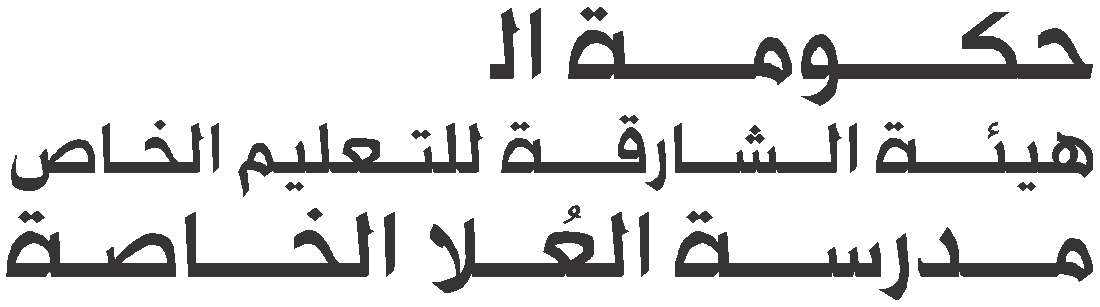 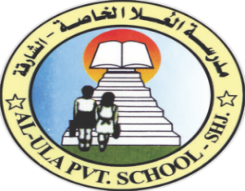 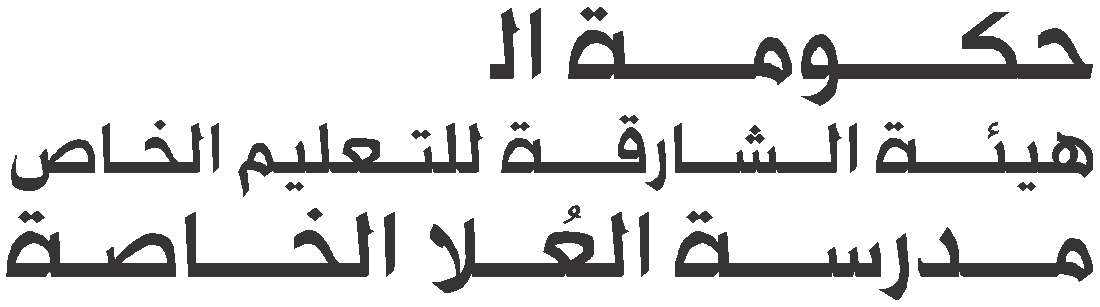 رؤيتاا  : نتطلع إلى العُلا .. ونحن ننسج باحترافية تخريج أجيال مبدعة ، مثقفة   تخطو خطوات جريئة لتواكب متطورات العصرمذكرة أوراق عمل للوحدة الثالثة الصف الخامسالدرس الأول :- سورة عبس وفقا لما تعلمته من سورة عبس صحح الجمل لتصبح جمل صحيحة :-1) كان النبي صلى الله عليه وسلم مشغول مع كفار قريش عن عبدالله بن عمر ولم يعطه اهتمام فعاتبه الله ( عبس وتولى )..........................................................................................................................................2) الإسلام دين يعطي كل ذي حق حقه ولكن يحب أن يهتم بأصحاب النفوذ والسلطة أكثر .........................................................................................................................................3) يستطيع الغني أن يخدم الإسلام بماله ولكن الفقير لا يستطيع ذلك .........................................................................................................................................4) يستطيع النبي عليه الصلاة والسلام أن يهدي الجميع للإسلام .........................................................................................................................................5) يستطيع العلماء أن يغيروا في القرآن الكريم كما يشاؤون ........................................................................................................................................قم برسم مراحل نمو النبات على الأرض .صف حالة الإنسان يوم القيامة وفقا لما درسته في السورة ........................................................................................................................................................................................................................................................................................رؤيتاا  : نتطلع إلى العُلا .. ونحن ننسج باحترافية تخريج أجيال مبدعة ، مثقفة   تخطو خطوات جريئة لتواكب متطورات العصرالدرس الثاني : القلقلة استخرج من الآيات المذكورة من سورة ق ، موضع حكم القلقلة مع بيان نوع القلقلة .        رؤيتاا  : نتطلع إلى العُلا .. ونحن ننسج باحترافية تخريج أجيال مبدعة ، مثقفة   تخطو خطوات جريئة لتواكب متطورات العصرالدرس الثالث : القرآن شفيعيمن خلال درس القرآن شفيعي اذكر ثلاث أوقات للانتظار في يومك تستطيع أن تستغلهم لقراءة القرآن ؟...................................            .........................................                    .......................................اذكر دليل على أجر قراءة القرآن وحفظه من القرآن أو السنة النبوية ؟..................................................................................................................................................................................................................بماذا تتميز حياة حافظ القرآن وقارئه عن حياة الإنسان الذي لا يقرأ القرآن أو يحفظه ؟ 1) ..............................................................................................2)...............................................................................................اقترح طرق تسهل على من يريد تعلم القرآن وحفظه وقراءته ؟............................................................................................................................................................................................................................................................كيف يؤثر حفظ القرآن وقراءته على صحابه من خلال سلوكه و لغته ؟السلوك ...............................................................................اللغة .................................................................................           رؤيتاا  : نتطلع إلى العُلا .. ونحن ننسج باحترافية تخريج أجيال مبدعة ، مثقفة   تخطو خطوات جريئة لتواكب متطورات العصرالدرس الرابع :- آداب وسائل النقل رؤيتا  : نتطلع إلى العُلا .. ونحن ننسج باحترافية تخريج أجيال مبدعة ، مثقفة   تخطو خطوات جريئة لتواكب متطورات العصرالدرس الخامس :- فاطمة بنت عبدالملك رحمها الله بين آثر العلم على الفرد وعلى المجتمع أهم العلوم التي تعلمتها فاطمة بنت عبدالملك ؟....................................       ........................................................................كيف اربط العلم بخشية الله مع ذكر الدليل ؟.......................................................................................................................................................................................................................................................................................ما الشيء الذي ميز عهد عمر بن عبدالعزيز و زوجته فاطمة عن باقي الأزمنة ؟..........................................................................................................................................................................................ماذا يجب على المؤمن أن يفعل عند المصيبة ؟.......................................................................................................ما معنى الصبر ؟......................................................................................................الآيةموضع القلقلةنوع القلقلة{ق وَالْقُرْآنِ الْمَجِيدِ}{وَلَقَدْ خَلَقْنَا الإِنسَانَ وَنَعْلَمُ مَا تُوَسْوِسُ بِهِ نَفْسُهُ وَنَحْنُ أَقْرَبُ إِلَيْهِ مِنْ حَبْلِ الْوَرِيدِ}{وَجَاءَتْ كُلُّ نَفْسٍ مَّعَهَا سَائِقٌ وَشَهِيدٌ}{وَلَقَدْ خَلَقْنَا السَّمَاوَاتِ وَالأَرْضَ}{فَذَكِّرْ بِالْقُرْآنِ مَن يَخَافُ وَعِيدِ}{وَاسْتَمِعْ يَوْمَ يُنَادِ الْمُنَادِ مِن مَّكَانٍ قَرِيبٍ}الموقف صحيح / خاطئ السببدائما راشد يحمد الله على المواصلات الحديثة التي خففت عنا تعب المواصلات القديمة سالم عندما يركب الحافلة يحافظ على نظافتها ويقول أن هذا الفعل يدل على حب الوطن يشعر عدنان وأصدقاءه بالملل في الحافلة فقاموا بمضايقة الركاب حتي يتسلوا ويضحكوا يتسابق الأولاد لركوب الحافلة من غير مراعاة طابور الصعوديستخدم حمد قدمه اليسرى عندما يركب لسيارته يسلم محمد على سائق الحافلة الركاب في كل مره يركب للحافلة يجلس الجميع في الحافلة في حين وجود امرأة تقف هي وابنها يقوم مصطفى بالتحدث بالهاتف بصوت عالي وهو في القطار لا يربط عادل الحزام لأنه يستطيع أن يجلس جيدا من غير أن يقع يقوم سائق الحافلة بالتدخين أثناء أداء عمله الالتزام بقواعد المرور ووسائل النقل يعتبر من حسن إسلام المرءعلى الفردعلى المجتمع123123